ΕΛΛΗΝΙΚΗ ΔΗΜΟΚΡΑΤΙΑ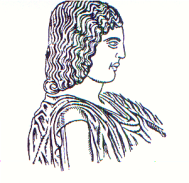 ΓΕΩΠΟΝΙΚΟ ΠΑΝΕΠΙΣΤΗΜΙΟ ΑΘΗΝΩΝ		ΓΕΝΙΚΗ Δ/ΝΣΗ ΔΙΟΙΚΗΤΙΚΩΝ ΥΠΗΡΕΣΙΩΝ 			Αθήνα, 12.12.2022Δ/ΝΣΗ ΔΙΟΙΚΗΤΙΚΟΥ 						ΤΜΗΜΑ Γ’ ΠΑΝΕΠΙΣΤΗΜΙΑΚΩΝ ΑΡΧΩΝ & ΟΡΓΑΝΩΝ		 Ταχ.Δ/νση: Ιερά Οδός 75, Αθήνα 118 55				Τηλ.:  210-5294802FAX:  210-3460885 E-mail: r@aua.gr   Προς: Όλη την Πανεπιστημιακή Κοινότητα						 του Ιδρύματος	Κατά τη διάρκεια των εορτών οι διοικητικές υπηρεσίες του Πανεπιστημίου δεν θα λειτουργήσουν κατά τις ακόλουθες ημέρες:Δευτέρα 26, Τετάρτη 28, Πέμπτη 29 και Παρασκευή 30 Δεκεμβρίου 2022 καιΔευτέρα 2 Ιανουαρίου 2023.							   Ο Πρύτανης           Σπυρίδων Κίντζιος